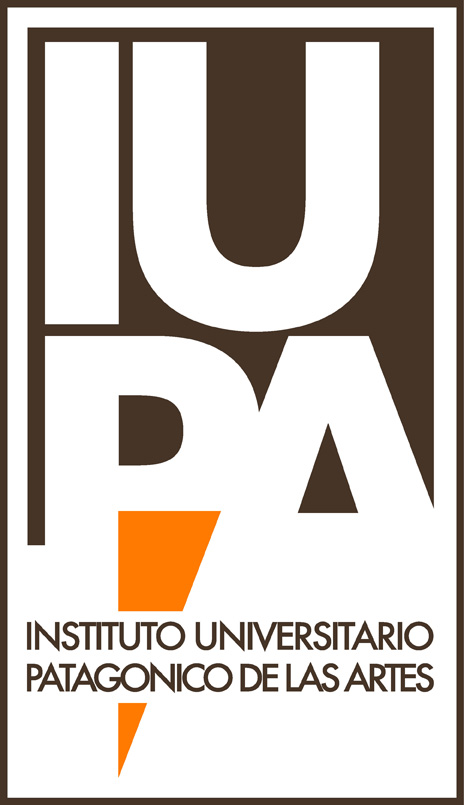 HorarioCurso de ingreso 2013Profesorado de TeatroLunes 25 de febreroLunes 25 de febreroDe 10.30 Presentación institucional. VicerRector Lic. Gerardo BlanesAuditorio FCPDe 12.00Charla Introductoria: Especificidades del profesoradoDe Teatro y Residencia Docente-Reflexiones sobre Ética Del Actor-Estudiar y “Hacer” teatro en la Patagonia. Dir: Marina Garcia Barros, profesores y egresados invitados37Lunes 4 y 11 de marzo10.30 a 11.50Análisis del Texto Dramático y Espectacular Prof. Nocenzo37Martes 26 de febrero, 5 de marzo y 12 de marzoMartes 26 de febrero, 5 de marzo y 12 de marzoDe 8 a 9.20Historia del Teatro Universal. Prof. Pietro Gori379.30 a 10.50Educación Vocal y Dicción- Prof.Caldironi-Archanco-Encina3711 a 14Actuación  Prof. Corral-Azar-Encina37Miércoles 27 de febrero, 6 de marzo y 13 de marzoMiércoles 27 de febrero, 6 de marzo y 13 de marzoDe 8 a 10.50Técnica y Entrenamiento Corporal Prof.Calicchia-Gomez Murillas3711 a 12.20Creatividad y Expresión Artística Prof.Carina Flores Mir37Jueves 28 de febrero, 7 de marzo y 14 de marzoJueves 28 de febrero, 7 de marzo y 14 de marzo8 a 9.20Rítmica y Lenguaje Musical Prof. Archanco-Catalán379.30 a 10.40Dramaturgia Prof. Aranzabal3711 a 14Actuación. Prof. Corral-Azar-Encina37Viernes 1, 8 y 15 de marzo8 a 10.50Técnica y Entrenamiento Corporal-Prof.Calicchia-Gomez Murillas3711 a12.20Teatro de Títeres3712.30 a 13.50Psicología de la Infancia-Imp. Y Juegos Teatrales. Bruner-Mayorga37